MSEE Independent Study Contract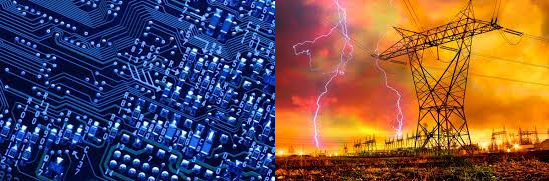 Name: ________________________________________________________________________ 	Student UID: U________________________	Email:  ______________________________		I understand that EEL 6908 can only be taken for 3 credits a semester and for a total of 6 credits throughout my study as a non-thesis MSEE student. These credits will count towards the elective requirements and cannot replace the core sequence courses or math course requirements. _____________________________________	______________Student’s Signature						DateIndependent Study Credit: EEL 6908    Section Number: __________     CRN: ____________Semester:	☐ Fall  ☐Spring  ☐Summer 		Year: __________Requirements:	 ☐ Paper	 ☐Exam       Estimated Contact Hrs/Wk_______________Description of Requirements/Additional Comments: _______________________________________________________________________________________________________________________________________________________________________________________________________________________________________________________________________________	______________Student’s Signature						Date_____________________________________	______________Faculty Supervisor Signature				Date